Freedom of Information RequestYou asked for the following information from the Ministry of Justice:The number of persons 18-21 years sentenced to Custody for the years 2010-2015 in Wales (by police force areas)Your request has been handled under the Freedom of Information Act 2000 (FOIA),I can confirm that the department holds the information that you have asked for and you can find this information in the attached table.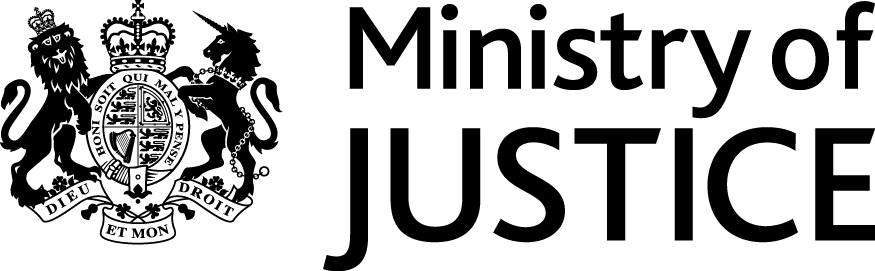 Our Reference: FOI 108121November 2016